ПРОТОКОЛ заседания Общественного совета Нефтеюганского района г. НефтеюганскДокладчики, согласно утвержденной повестки заседания, представители СМИ  Заседание проводится в открытом режиме (видеоконференцсвязь): присутствуют жители Нефтеюганского района, члены общественных советов поселений Нефтеюганского района ПОВЕСТКА ДНЯО соблюдении законодательства в области оборота этилового спирта, алкогольной и спиртосодержащей продукции. Докладчик: Котляров Дмитрий Викторович, начальник ОБЭП ОМВД России по Нефтеюганскому району, майор полиции.Содокладчик: Щербаков Александр Георгиевич, начальник Территориального отдела Управления Федеральной  службы Роспотребнадзора по Ханты-Мансийскому автономному округу - Югре в г.Нефтеюганске, Нефтеюганском районе и г.Пыть-ях; О рассмотрении вопроса целесообразности установления дополнительных запретов на привлечение иностранных работников на основании патента по видам деятельности: по предоставлению продуктов питания и напитков (код 56), образование (код 85) с учетом анализа возможных негативных социально-экономических последствий от введения указанных запретов.Докладчик: Долгих Евгений Викторович, заместитель начальника отделения по вопросам миграции ОМВД России по Нефтеюганскому району, майор полиции.Содокладчик: Шумейко Ирина Михайловна, председатель комитета по экономической политике и предпринимательству администрации Нефтеюганского района Об исполнении бюджета Нефтеюганского района за 1 квартал 2018 года. Докладчик: Безушко Вера Константиновна, заместитель начальника управления отчетности и исполнения бюджета департамента финансов администрации Нефтеюганского района Об итогах социально-экономического развития муниципального образования Нефтеюганский район за 2017 год.Докладчик: Шумейко Ирина Михайловна, председатель комитета по экономической политике и предпринимательству Итоги реализации муниципальных программ Нефтеюганского района за 2017 год и оценке эффективности.Докладчик: Шумейко Ирина Михайловна, председатель комитета по экономической политике и предпринимательствуО соблюдении  муниципальными служащими, работниками муниципальных учреждений (организаций) установленных запретов и ограничений, неисполнения возложенных на них обязанностей.Докладчик: Беляева Евгения Анатольевна, заместитель начальника отдела кадров и муниципальной службы  О реализации мероприятий муниципального штаба «Волонтеры Победы» в течение 2017-2018 годов.Докладчик: Хакимова Дарья Бахрамовна, руководитель муниципального штаба «Волонтеры Победы».О реализации муниципального марафона национальных культур "Золотой Багульник" в рамках приоритетного проекта Ханты-Мансийского автономного округа - Югры "Создание академической истории Ханты-Мансийского автономного округа-Югры "Многовековая Югра".Докладчик: Ковалевская Елена Александровна, председатель комитета по культуре администрации Нефтеюганского района.Заседание открыла председатель общественного совета Нефтеюганского района Тюленева Наталья Алексеевна. Обратилась к собравшимся с приветственным словом, сообщила, что на заседании Совета присутствует Глава Нефтеюганского района Лапковская Галина Васильевна, предоставила ей слово.СЛУШАЛИ:Лапковскую Г.В. - Добрый день, уважаемые члены Общественного совета, приглашенные!Я рада приветствовать всех вас на итоговом заседании Общественного совета Нефтеюганского района. Прошло пять лет с тех пор, как Совет начал работать в данном составе. Хочу всех вас поблагодарить за плодотворную работу на благо жителей Нефтеюганского района.С 2013 года началась активная работа по организации в каждом поселении общественных советов. Основными задачами общественники поставили для себя:- привлечение граждан и их объединений к реализации вопросов местного значения;- выдвижение и поддержка гражданских инициатив, имеющих значение для Нефтеюганского района и направленных на реализацию конституционных прав, свобод и законных интересов граждан и их объединений при реализации местного самоуправления;- проведение общественной экспертизы проектов муниципальных правовых актов;- осуществление общественного контроля за деятельностью органов местного самоуправления.За время своей работы члены Совета помимо непосредственного участия в заседаниях Общественного совета принимали активное участие в публичных и общественных слушаниях, в работе координационных и совещательных органов, в отчетных собраниях по итогам работы глав поселений района, в заседаниях, на которых заслушивали отчет Главы Нефтеюганского района о результатах деятельности за год, а также оказывали значительную помощь в организации и проведении избирательных кампаний, проводимых на территории Нефтеюганского района. Благодарю всех вас за ваш профессионализм и добросовестный труд.(Процедура вручения сувенирной продукции членам Совета)Тюленеву Н.А.:На сегодняшнем итоговом заседании нам предстоит рассмотреть ряд важных вопросов, имеющих большое значение для социально-экономического развития Нефтеюганского района, поэтому мы переходим к повестке заседания.1. О соблюдении законодательства в области оборота этилового спирта, алкогольной и спиртосодержащей продукции. (Котляров Дмитрий Викторович, Щербаков Александр Георгиевичинформация прилагается)РЕШИЛИ:Принять информацию о соблюдении законодательства в области оборота этилового спирта, алкогольной и спиртосодержащей продукции к сведению. О рассмотрении вопроса целесообразности установления дополнительных запретов на привлечение иностранных работников на основании патента по видам деятельности: по предоставлению продуктов питания и напитков (код 56), образование (код 85) с учетом анализа возможных негативных социально-экономических последствий от введения указанных запретов.(Долгих Евгений Викторович, Шумейко Ирина Михайловна,информация прилагается)РЕШИЛИ:Принять информацию о рассмотрении вопроса целесообразности установления дополнительных запретов на привлечение иностранных работников на основании патента по видам деятельности: по предоставлению продуктов питания и напитков (код 56), образование (код 85) с учетом анализа возможных негативных социально-экономических последствий от введения указанных запретов к сведению.Выразить мнение Совета по рассмотренному вопросу путем опроса каждого члена Совета (опрос проведен индивидуально с каждым членом совета путем обзвона и смс-голосования: по результатам которого большинство членов совета (16 человек из 22) высказались «за» установление дополнительных запретов на привлечение иностранных работников на основании патента по видам деятельности: по предоставлению продуктов питания и напитков (код 56), образование (код 85).Об исполнении бюджета Нефтеюганского района за 1 квартал 2018 года.(Безушко Вера Константиновна, информация прилагается)	РЕШИЛИ:Принять к сведению информацию об исполнении бюджета Нефтеюганского района за 1 квартал 2018 года.3.2. Считать общественные слушания по Отчету об исполнении бюджета Нефтеюганского района за 1 квартал 2018 года состоявшимися.Об итогах социально-экономического развития муниципального образования Нефтеюганский район за 2017 год.(Шумейко Ирина Михайловна, информация прилагается)	РЕШИЛИ:4.1. Принять к сведению итоги социально-экономического развития муниципального образования Нефтеюганский район за 2017 год.4.2. Считать общественные слушания итогов социально-экономического развития муниципального образования Нефтеюганский район за 2017 год состоявшимися.Об итогах реализации муниципальных программ Нефтеюганского района за 2017 год и оценке эффективности.(Шумейко Ирина Михайловна, информация прилагается)	РЕШИЛИ:5.1.	Принять к сведению итоги реализации муниципальных программ Нефтеюганского района за 2017 год и оценке эффективности.5.2. Считать общественные слушания итогов реализации муниципальных программ Нефтеюганского района за 2017 год и оценке эффективности состоявшимися.О соблюдении  муниципальными служащими, работниками муниципальных учреждений (организаций) установленных запретов и ограничений, неисполнения возложенных на них обязанностей.(Беляева Евгения Анатольевна, информация прилагается)РЕШИЛИ:Информацию о соблюдении  муниципальными служащими, работниками муниципальных учреждений (организаций) установленных запретов и ограничений, неисполнения возложенных на них обязанностей принять к сведению.7. О реализации мероприятий муниципального штаба «Волонтеры Победы» в течение 2017-2018 годов.(Хакимова Дарья Бахрамовна, информация прилагается)РЕШИЛИ:7.1. Информацию о реализации мероприятий муниципального штаба «Волонтеры Победы» в течение 2017-2018 годов принять к сведению.О реализации муниципального марафона национальных культур "Золотой Багульник" в рамках приоритетного проекта Ханты-Мансийского автономного округа - Югры "Создание академической истории Ханты-Мансийского автономного округа-Югры "Многовековая Югра".(Ковалевская Елена Александровна, информация прилагается) Информацию о реализации муниципального марафона национальных культур "Золотой Багульник" в рамках приоритетного проекта Ханты-Мансийского автономного округа - Югры "Создание академической истории Ханты-Мансийского автономного округа-Югры "Многовековая Югра" принять к сведению.Разное.О формировании нового состава Общественного совета Нефтеюганского района:В настоящее время в Администрации Нефтеюганского района организована работа по формированию нового состава Общественного совета. В него войдут председатели общественных советов поселений района, член Общественной палаты ХМАО – Югры, представитель СМИ, а также активные граждане, изъявившие желание поучаствовать в работе Совета.На официальном сайте органов местного самоуправления Нефтеюганского района размещено объявление о формировании нового состава Совета, а также Положение об Общественном совете Нефтеюганского района в новой редакции.Первое заседание Общественного совета в новом составе состоится уже в июле 2018 года.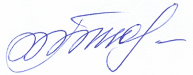 Председатель                                                                              Общественного совета                                                              		  Н. А. Тюленева 23 мая  2018 года                                                                                                       Место проведения:здание администрацииНефтеюганского района  малый зал совещаний (каб.430)                                                                                                                                                                              № 315.00 час.ПредседательТюленева Наталья Алексеевна, председатель            Общественного Совета Нефтеюганского районаСекретарьКорчменная Лариса Георгиевна, председатель Совета ветеранов с.п. Усть-ЮганЧлены Совета:Карпачева Елена Васильевнапредседатель Общественного Совета сп. Усть-ЮганЗвереваСветлана Валентиновнапредседатель Общественного совета сп.ЛемпиноКичигина Тамара Федоровнапредседатель Общественного совета СентябрьскийМяконьких Светлана Юрьевнапредседатель Общественного совета сп.Куть-ЯхПолупанова Галина Григорьевнапредседатель Общественного совета сп.КаркатеевыКостенко Людмила Рудольфовначлен Совета ветеранов сп. СингапайФаталиев Эмин Али оглычлен Совета общественной организации «Азербайджанское общество «Хазар»МурзаковВиктор ПетровичНастоятель храма Святой Троицы гп.Пойковский Арапова Анастасия Андреевнапредставитель газеты «Югорское обозрение»Царева Елена ВладимировнаКакаевХалит МерлуевичПрисутствуют:Лапковская Галина ВасильевнаГлава Нефтеюганского районаКотова Татьяна Георгиевназаместитель главы Нефтеюганского района Уткина Людмила Петровнаначальник управления по вопросам местного самоуправления и обращениям гражданИванчикова Инна Николаевназаместитель начальника управления по вопросам местного самоуправления и обращениям граждан